ΑΙΤΗΣΗ ΕΓΓΡΑΦΗΣ ΠΡΩΤΟΕΤΗ 2022-23Στοιχεία Ταυτότητας:Τρόπος Εισαγωγής:Φοιτητές Πρώτης Γενιάς/First generation students: κυκλώστε το αντίστοιχο εάν υπάρχει στην οικογένεια άλλος πτυχιούχος τριτοβάθμιας εκπαίδευσης-αφορά γονείς και αδέλφια:       ΝΑΙ    ΟΧΙΠαρακαλώ να δεχτείτε την εγγραφή μου στο Α΄ έτος σπουδών του Τμήματο ςΛογιστικής και Πληροφοριακών Συστημάτων, της Σχολής Οικονομίας και Διοίκησης, στο οποία πέτυχα μετά από Πανελλαδικές εξετάσεις το ακαδημαϊκό έτος 2021-22.ΔΙΕΘΝΕΣ ΠΑΝΕΠΙΣΤΗΜΙΟ ΤΗΣ ΕΛΛΑΔΟΣΣΧΟΛΗ ΟΙΚΟΝΟΜΙΑΣ ΚΑΙ ΔΙΟΙΚΗΣΗΣΤΜΗΜΑ ΛΟΓΙΣΤΙΚΗΣ ΚΑΙ ΠΛΗΡΟΦΟΡΙΑΚΩΝ ΣΥΣΤΗΜΑΤΩΝ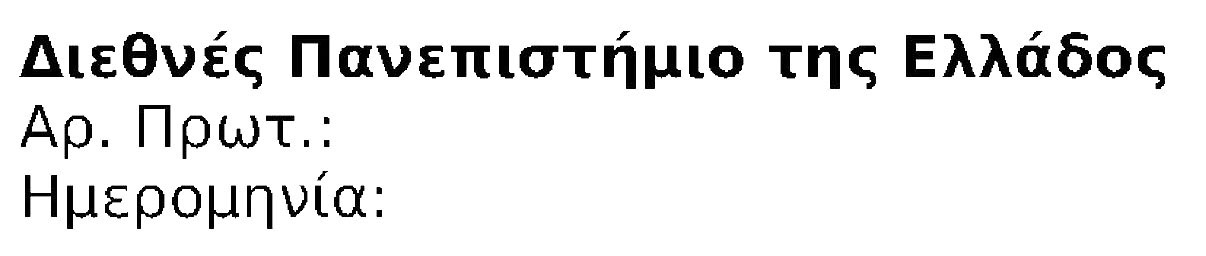 Επώνυμο:Όνομα:Όνομα:Όνομα πατέρα:Όνομα μητέρας:Όνομα μητέρας:Έτος Γέννησης:Τόπος Γέννησης:Τόπος Γέννησης:Διεύθυνση ΜΟΝΙΜΗΣ κατοικίας:Διεύθυνση ΜΟΝΙΜΗΣ κατοικίας:Τ.Κ:Πόλη:                                Νομός:Νομός:Τηλ. ΜΟΝΙΜΗΣ κατοικίας:Κινητό τηλέφ.:Κινητό τηλέφ.:Διεύθυνση ΠΡΟΣΩΡΙΝΗΣ κατοικίας:Διεύθυνση ΠΡΟΣΩΡΙΝΗΣ κατοικίας:Διεύθυνση ΠΡΟΣΩΡΙΝΗΣ κατοικίας:ΟικογενειακήΚατάσταση:                 Άγαμος:        Έγγαμος: Είστε ασφαλισμένος-η:       ναι:            όχι:                                       άμεσα:    έμμεσα: Είστε ασφαλισμένος-η:       ναι:            όχι:                                       άμεσα:    έμμεσα: μόνο για ΓΥΝΑΙΚΕΣ:μόνο για ΑΝΤΡΕΣ:Αρ. Δελτ ταυτότητας:Αρ. Δελτ ταυτότητας:Αρ. Δελτ ταυτότητας:Αρ. Δελτ ταυτότητας:Ημερομηνία έκδοσης:Ημερομηνία έκδοσης:Ημερομηνία έκδοσης:Ημερομηνία έκδοσης:Αρχή έκδοσης ΑΔΤ:Αρχή έκδοσης ΑΔΤ:Αρχή έκδοσης ΑΔΤ:Αρχή έκδοσης ΑΔΤ:Αρ. Δημοτολογίου:Αρ. Δημοτολογίου:Αρ. Μητρώου Αρρένων:Αρ. Μητρώου Αρρένων:Δήμος/Νομός:Δήμος/Νομός:Δήμος/Νομός:Δήμος/Νομός:ΑΦΜ:ΑΦΜ:ΑΦΜ:ΑΦΜ:ΑΜΚΑ:ΑΜΚΑ:ΑΜΚΑ:ΑΜΚΑ:Ενιαίο:    ΕΠΑΛ:      Νυχτερινό:   Αθλητής:   Κύπριος:  Αλλοδαπός :Ομογενείς:  Κατάταξη:  Αρ. Μητρώου: ……………………….Θεσσαλονίκη ………/ ……..… / 2022………….                        Ο/Η   αιτών/αιτούσα………………………..